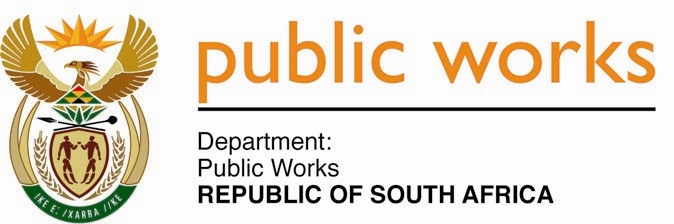 MINISTRYPUBLIC WORKS AND INFRASTRUCTUREREPUBLIC OF SOUTH AFRICA Department of Public Works l Central Government Offices l 256 Madiba Street l Pretoria l Contact: +27 (0)12 406 1627 l Fax: +27 (0)12 323 7573Private Bag X9155 l CAPE TOWN, 8001 l RSA 4th Floor Parliament Building l 120 Plain Street l CAPE TOWN l Tel: +27 21 402 2219 Fax: +27 21 462 4592 www.publicworks.gov.za NATIONAL ASSEMBLYWRITTEN REPLYQUESTION NUMBER:					        	533 [NW599E]INTERNAL QUESTION PAPER NO.:				04 of 2022DATE OF PUBLICATION:					        	25 FEBRUARY 2022DATE OF REPLY:						           04 MARCH 2022533.	Mr L Mphithi (DA) asked the Minister of Public Works and Infrastructure:What is the (a) make, (b) model, (c) year of manufacture, (d) price and (e) purchase date of each vehicle purchased for use by (i) her and (ii) the Deputy Minister since 29 May 2019?										  NW599E_______________________________________________________________________________REPLY:The Minister of Public Works and Infrastructure:No vehicle was purchased for (i) the Minister and (ii) the Deputy Minister since 29 May 2019.The vehicle I am driving is currently on a recorded mileage of 84 980km.